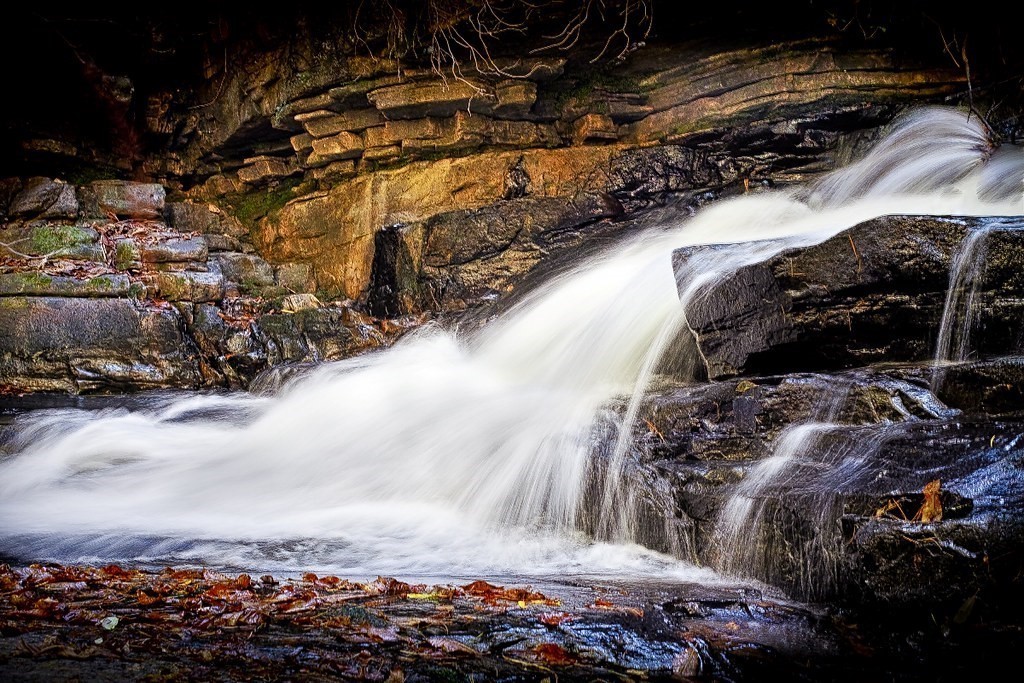 Reminders/Contact InformationEmail ContactMs. Camille Crowder   crowderc@fultonschools.orgMs. Ashley Trice    tricea@fultonschools.orgMs. Barbara Gibson   gibsonb2@fultonschools.orgRemind (receive texts on weekly/daily updates)Crowder: 4A, 5A/ 5B, 6A, - text 81010 and in the message type @6a3d7kCrowder: 4B/6B- @taggasMs. Trice’s Schoology: schoology.comCode is: TKHQ-DGKH-DSKQ2, create an account (Has been shared with students)Edmodo (Crowder)4A, 5A, 5B code: u4yc9f4B, 6A/6B code: rkmq8h